PVC tarpaulin material has been widely used as awnings, truck cover, tents, banners, inflatable products, adumbral materials for building facility and house. The width is from 1.5 m up to 3.50m. The color can be customized according to customers' requirement. We can produce laminated and coated PVC tarpaulin, for its good flexibility, excellent tensile strength and tear strength. These fabrics are Polyurethane and PVC coated which is why these are waterproof / water-repellent fabrics, PVC coated fabric, specialty coated fabrics, laminated fabrics, coated fabrics for tents, tarpaulins and are widely used for tents and tarpaulins.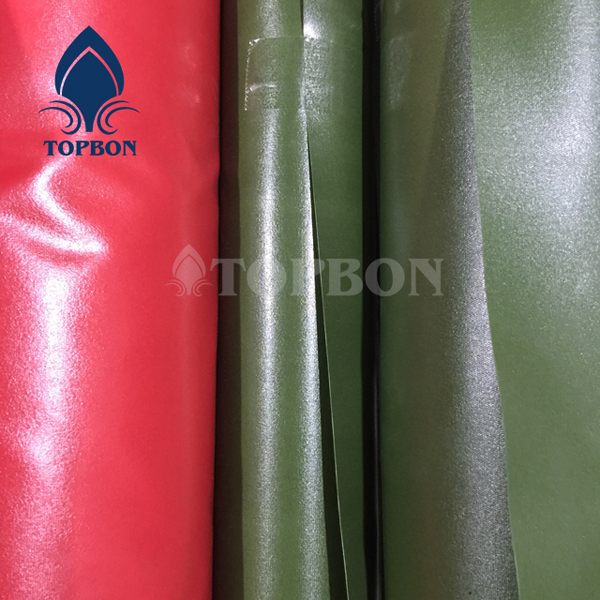 